আইটিমনা.কম এ আপনাকে স্বাগতম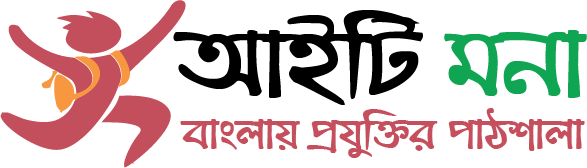 এই ফাইলটি যেভাবে এডিট ও ব্যবহার করবেন: প্রথমেই “আইটিমনা”এর স্থলে আপনি আপনার ইউনিয়ন পরিষদের নাম লিখে নিবেনই-মেইল ও ওয়েবসাইটের জায়গার আপনার ইউনিয়নের ই-মেইল ও ওয়েব এড্রেস দিয়ে দিবেন। নেটে আপানার ইউনিয়নের নাম লিখে সার্চ করলেই এগুলো পাবেন।নিচের দিকে আপনার এলাকার ইউনিয়ন চেয়ারম্যানের নাম ও ঠিকানা লিখে নিবেন।প্রিন্ট করার আগে www.itmona.com ওয়াটারমার্কটি রিমোভ করে নিবেন।প্রিন্ট করার পরে চেয়ারম্যানের সিল ও সিগনেচার নিয়ে আপনার যেখানে প্রয়োজন সেখানে জমা দিতে পারবেন।আপনার প্রয়োজন মতো বাংলা ফন্ট পাল্টে নিন।এরকম আরো বিভিন্ন ধরনের ফরম্যাট, সকল প্রকার শর্টকাট নোট ও প্রশ্ন সমাধান ডাউনলোড করতে www.itmona.com ভিজিট করুন।যেকোন প্রয়োজনে মেইল করুন:admin@itmona.comআমাদের ফেসবুক পেইজের লিংক: https://www.facebook.com/itmona/আমাদের ফেসবুক গ্রুপের লিংক:https://www.facebook.com/groups/bcsbulletin/বিঃ দ্রঃ এই ওয়ার্ড ফাইলটি www.itmona.com এর অনুমতি ছাড়া কোন ওয়েবসাইট বা কোথাও আপলোড দিবেন না।AvBwUgbv BDwbqb cwil`WvK-...,Dc‡Rjv-....., †Rjv-.....Email-your_union@gmail.com, www.union_website.gov.bdPvwiwÎK mb`cÎµwgK bs                                                                                     ZvwiL:GB g‡g© cÖZ¨qb Kiv hvB‡Z‡Q †h, .................., wcZv- .................., gvZv .................., MÖvg- .................., WvK- .................., .................. BD/wc, Dc‡Rjv- .................., †Rjv- .................. | wZwb Avgvi GjvKvi ¯’vqxevwm›`v I bvMwiK | Zvnvi ¯^fve PwiÎ fvj| Avwg Zvnv‡K e¨w³MZ fv‡e wQwb I Rvwb Ges Zvnvi D¾j fwel¨r Kvgbv Kwi|                                                                (‡Pqvig¨v‡bi bvg)                                                                †Pqvig¨vb                                                                           .................. BDwbqb cwil`                                                              wm‡jU....